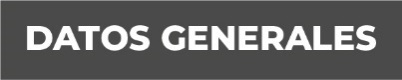 Nombre: Carmen Eneda Castellanos MachorroGrado de Escolaridad: Licenciatura en DerechoCédula Profesional (Licenciatura): 10945607Teléfono de Oficina: 012787326436Correo Electrónico:  Formación Académica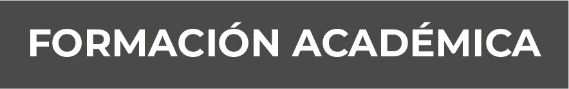 2011-2016Universidad Veracruzana.- Estudios de Licenciatura en Derecho.2012Seminario de Derechos Humanos, Justicia Electoral y Género2014 Seminario de Detección de Mentiras y Lenguaje CorporalCongreso de Actualización Jurídica2017 Cursos de Temas Actuales de Derecho Familiar2019Curso Los Principios Constitucionales de Derechos Humanos en el Servicio PúblicoTrayectoria Profesional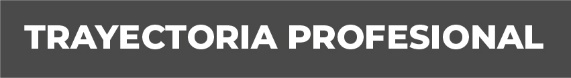 Noviembre 2013 a Noviembre 2014Escribiente y Auxiliar particular de PresidenciaNoviembre 2014 a Abril 2015Auxiliar del Agente Sexto Investigador en Delitos Diversos de Córdoba, Veracruz2016 a 31 de Octubre del 2018 Auxiliar del Fiscal Sexto Investigador en Delitos Diversos en Córdoba, Veracruz.08 de Noviembre 2018 a 28 de Febrero del 2019Fiscal Adscrita al Ministerio Público Investigador de Camerino Z. Mendoza, Veracruz.01 de Marzo  a la FechaFiscal Primera en la Unidad Integral del XVI Distrito Judicial en Zongolica Conocimiento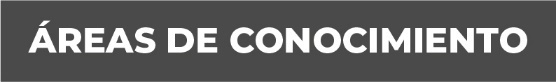 Derecho LaboralDerecho Procesal PenalDerecho Penal